НАЦІОНАЛЬНА АКАДЕМІЯ НАУК УКРАЇНИ                                               ІНСТИТУТ МОНОКРИСТАЛІВРозклад занять 1-го курсу аспірантури на 2 семестр 2023-2024 навчального рокуМісце проведення: 428 ауд. або дистанційно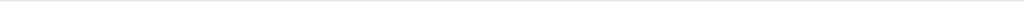                         Зав. аспірантури              Мария ДОБРОТВОРСЬКА       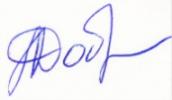 ТипНазва дисципліниВикладачДень тижня, часДатаВид заняття, тривалість01.03Лекція, 2 години04.03Лекція, 2 годиниПрактика, 1 година8.03Лекція, 2 годиниПрактика, 2 години11.03Лекція, 2 годиниПрактика, 1 година15.03Лекція, 2 годиниПрактика, 2 години18.03Лекція, 2 годиниПрактика, 1 година22.03Лекція, 2 годиниПрактика, 2 годиниПонеділок25.03Лекція, 1 годиниПрактика, 3 години29.03Практика, 4 годиниОбов'язковаМенеджмент наукових проектів, підготовка наукових публікацій та презентаційЯвецький Роман Павлович14.00-16.3001.04Лекція, 2 годиниПрактика, 1 годинаОбов'язковаМенеджмент наукових проектів, підготовка наукових публікацій та презентаційЯвецький Роман Павлович14.00-16.3005.04Лекція, 2 годиниПрактика, 2 годиниОбов'язковаМенеджмент наукових проектів, підготовка наукових публікацій та презентаційЯвецький Роман Павлович14.00-16.3008.04Лекція, 2 годиниПрактика, 1 годинаП’ятниця12.04Лекція, 2 годиниПрактика, 2 години15.04Лекція, 2 години9.30-11.00Практика, 1 година9.30-11.0019.04Лекція, 2 години14.30 – 16.00Практика, 2 години14.30 – 16.0022.04Лекція, 2 годиниПрактика, 1 година26.04Лекція, 1 годинаПрактика, 3 години29.04Лекція, 2 годиниПрактика, 1 година06.05Лекція, 2 годиниПрактика, 2 години10.05Лекція, 2 годиниПрактика, 1 година13.05Лекція, 2 годиниПрактика, 2 години17.05Лекція, 2 годиниПрактика, 1 година20.05Лекція, 2 годиниПрактика, 2 години24.05Лекція, 2 годиниПрактика, 1 година27.05Лекція, 1 годинаПрактика, 3 години31.05Практика, 3 години07.06.2022Залік